                                          Θεσσαλονικη 05-10-2017Επιλογή Μεταπτυχιακών Φοιτητών του ΔΠΜΣ στα ΠΣΔ,  2017-8Μετά από Απόφαση της ΕΔΕ κατοπιν Εισηγησης της ΕΕ:Καταλογος Επιτυχοντων για το Ακαδημαικο Ετος 2017-8:Κατάλογος Επιλαχόντων (με σειρά κατάταξης) για το Ακαδημαϊκό Έτος 2017-2018:Οι Επιτυχοντες καλουνται να εγγραφούν και να προσέλθουν στα Μαθήματα κατά το ΠρόγραμμαΟι Επιλαχόντες θα προσκληθούν σε περίπτωση που δεν εγγραφούν Επιτυχόντες.Ο ΔιευθυντηςΙ. Αντωνιου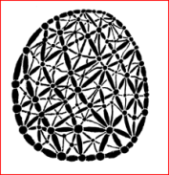                ΔΙΑΤΜΗΜΑΤΙΚΟ ΠΡΟΓΡΑΜΜΑ ΜΕΤΑΠΤΥΧΙΑΚΩΝ ΣΠΟΥΔΩΝ στα                    ΠΟΛΥΠΛΟΚΑ ΣΥΣΤΗΜΑΤΑ και ΔΙΚΤΥΑ                                                 ΤΜΗΜΑ ΜΑΘΗΜΑΤΙΚΩΝ                                                  ΤΜΗΜΑ ΒΙΟΛΟΓΙΑΣ                                                 ΤΜΗΜΑ ΓΕΩΛΟΓΙΑΣ                                                 ΤΜΗΜΑ ΟΙΚΟΝΟΜΙΚΩΝ ΕΠΙΣΤΗΜΩΝ                         ΑΡΙΣΤΟΤΕΛΕΙΟ ΠΑΝΕΠΙΣΤΗΜΙΟ ΘΕΣΣΑΛΟΝΙΚΗΣ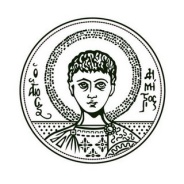 α/αΟνομα1Αγγελίδης Γεώργιος2Αραμπατζής Γεώργιος3Βαγιωνά Αιμιλία Χριστίνα4Γεωργούλης Φίλιππος5Καζαμίας Πέτρος6Καραγιάννη Χαρίκλεια7Καράλη Χρυσή8Κarastoychev Velislav9Κόκκαλη Αλεξάνδρα10Κοσμίδης Ανέστης11Κοφτερού Μαρία12Κωνσταντινίδης Αντώνιος13Λαζάρου Ιουλιέττα14Μπαλάς Γεώργιος15Πέτκου Βασιλική16Σαριγκιόλης Λάζαρος17Ταουκτσής Ξενοφών18Τοπούζη Μαντιάνα19Χαλάς Νικόλαος20Χρυσανθόπουλος Χρήστοςα/αΌνομα1Φουδούλη Αναστασία2Βακρατσά Θεοδώρα3Μανούσης Θεόδωρος4Κολοκούρης Ιωάννης5Χασιρτζόγλου Μάρκος